AUTORIZZAZIONE USCITE SUL TERRITORIO Al dirigente scolastico Istituto Comprensivo IC PENNA- BATTIPAGLIAIl sottoscritto        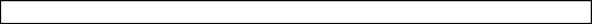 residenza	 la sottoscritta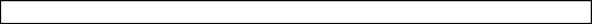 residenzarispettivamente padre e madre esercenti/e la potestà genitoriale o affidatari/io tutori/edell’alunna/o	 nato/a a	il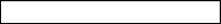 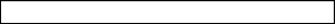 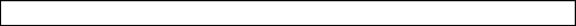 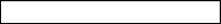 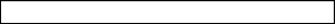 residenzafrequentante nell’anno scolastico 2021/2022	la classe	sezione  	 primaria  secondaria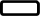 AUTORIZZANOil/la figli   	a partecipare alle uscite didattiche organizzate dalla Scuola nel corso dell’annoscolastico 2021/2022, limitate all’ambito del territorio comunale  e sempre  con la sorveglianza responsabile dei docenti.E alle uscite didattiche organizzate per gli alunni delle classi terze riguardanti le attività di orientamento anche fuori comune___________,____________                                                                                                                      _____________________________(firma dei  genitori)